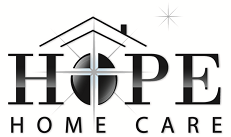 3481 Office Park Dr., Suite 110Dayton, OH 45439937-294-2273 (CARE)Fax:  937-294-5445Home Care ReferralDate of Referral: ____________________________________________________________________________Patient Name: _____________________________________________________________________________Address: __________________________________________________________________________________City: _________________________________ _______________Zip Code: _____________________________DOB: _____________________________ Phone #: ________________________________________________Medicare #: _________________________________ Medicaid #: ____________________________________Other Insurance Policy: ____________________________	Policy#: ___________________________________Social Security #: ______________________________________ Other: _______________________________Contact Person: _______________________________________Phone #: _____________________________Diagnosis: _____________________________________________________________________________________________________________________________________________________________________________________________________________________________________________________________________Services Needed	RN		PT	 	OT		ST		Aide		MSWSpecial Instructions: ___________________________________________________________________________________________________________________________________________________________________Physician Name: ____________________________________________________________________________Physician Signature: _________________________________________________________________________NPI #: _____________________________________ Phone #: ______________________________________PLEASE FAX TO: 937-294-5445